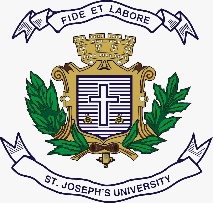 ST JOSEPH’S UNIVERSITY, BENGALURU-27B.Sc. BIOLOGY – I SEMESTERSEMESTER EXMINATION: OCTOBER 2023(Examination conducted in November/December 2023)BY122 – Biology I (For current batch students only)Time: 2 Hours								    Max Marks: 60This paper contains TWO printed pages and TWO parts.Each part has to be answered on separate answer booklets.Draw diagrams and write examples wherever necessary.PART ONE – BOTANYA. Answer any FIVE of the following in 2-3 sentences each                                     5x2=10Active immunity and passive immunityCapillitial threadsClubroot diseaseDikaryotic myceliumHypertrophy and HypotrophyMorphology of RhizopusPhycobiont and mycobiontB. Write critical notes on any TWO of the following                                                    2x5=10Causal organism, disease symptoms and control measures of Citrus cankerDescribe any five necrotic symptomsSexual reproduction in PezizaC. Give a comprehensive account of any ONE of the following                               1x10=10Etiology, disease symptoms, disease cycle and control measures of Red Rot of SugarcaneLife cycle of Puccinia on wheat leafPART TWO – ZOOLOGYAnswer ANY FIVE of the following in two or three sentences	5 × 2 = 10Write a short note on metamerism.Differentiate between saprophytic and saprozoic mode of nutrition.Mention the different types of reproduction in sponges.Draw a neat labelled diagram of gemmule of sponges.State the Child’s axial gradient theory of regeneration.Name the different types of spicules in sponges.Define polymorphism with an example.Write critical notes on ANY TWO of the following			2 × 5 = 10Draw a neat labelled diagram of the life cycle of Aurelia.Write a note on the parasitic adaptations in tapeworm.Enlist the general characteristics of phylum Nematoda with classes.Give a comprehensive account of ANY ONE of the following	1 × 10 = 10Give an account on the criteria employed in classification of animals on the basis of symmetry, germ layer and coelomic conditions.Illustrate the different types of canal system in sponges and their significance.